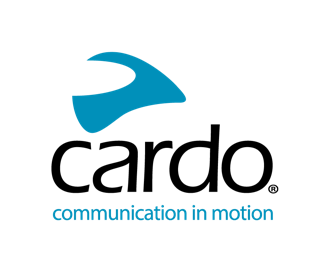 Cardo Systems annuncia la nuova funzione di registrazione interfono, che consente ai motociclisti di catturare viaggi ricchi di adrenalina con la semplice pressione di un pulsanteCardo Systems, leader di mercato globale nei sistemi di comunicazione wireless per i motociclisti di sport motoristici, è lieto di presentare una nuovissima funzione di registrazione vocale, che consente ai motociclisti PACKTALK EDGE, NEO e CUSTOM (con un pacchetto Platinum) di registrare e salvare facilmente l'audio dell'interfono. La funzione è disponibile con la semplice pressione di un pulsante tramite l'app mobile Cardo Connect e il suo ultimo aggiornamento software 7.0.La possibilità di registrare senza interruzioni le chat DMC (Dynamic Mesh Communication) e condividere storie e conversazioni emozionanti è un'altra innovazione rivoluzionario di Cardo. L'azienda continua, infatti ,ad alzare costantemente il livello e a riunire i motociclisti attraverso esperienze di guida condivise. Il nuovo aggiornamento è disponibile esclusivamente con DMC generazione 2, che include i modelli PACKTALK EDGE, NEO e CUSTOM (con pacchetto Platinum). Da oggi i motociclisti potranno registrare qualsiasi conversazione DMC, comprese quelle con dispositivi PACKTALK di prima generazione (ad es. Bold e Black) e connessioni telefoniche con bridge. I motociclisti potranno abilitare la registrazione vocale e Intercom premendo il pulsante "mic" nella schermata principale di Cardo Connect e ricevere automaticamente la registrazione salvata direttamente sul telefono.“Il nostro primo obiettivo è fornire soluzioni per migliorare l'esperienza di guida ", ha affermato Dan Emodi, responsabile Marketing di Cardo Systems. “Con questo aggiornamento siamo all'avanguardia nella tecnologia avanzata: siamo in grado di offrire una piattaforma semplice e senza soluzione di continuità per registrare e archiviare l'audio direttamente sul cellulare del motociclista. Tutto con la semplice pressione di un pulsante”.Come utilizzare la funzione di registrazione vocale:Scarica l'app Cardo Connect.Nella schermata iniziale tocca "pulsante di registrazione vocale".Concedi le autorizzazioni all'app per registrare l'audio.Tocca l'icona del microfono per avviare la registrazione.Durante la registrazione la pausa e la ripresa sono disponibiliSi può interromper la registrazione toccando il pulsante Salva.La registrazione verrà salvata nella memoria del telefono con un nome predefinito.E per iniziare una nuova registrazione? Tocca di nuovo l'icona del microfono e inizia a registrare.Per ulteriori informazioni o per visualizzare l'intera gamma di modelli Cardo Systems, visitare www.cardosystems.com.Cardo SystemsCardo è specializzata nella progettazione, sviluppo, produzione e vendita di sistemi di comunicazione e intrattenimento wireless all'avanguardia per motociclisti. Fin dall'inizio nel 2004, Cardo ha aperto la strada alla stragrande maggioranza delle innovazioni relative ai sistemi di comunicazione Bluetooth per moto e nel 2015 ha anche introdotto il primo protocollo di comunicazione mesh powered al mondo nel mercato motociclistico. I prodotti dell'azienda, ora disponibili in oltre 100 paesi, sono i dispositivi di comunicazione leader a livello mondiale per l'industria motociclistica.